CURRICULUM VITAE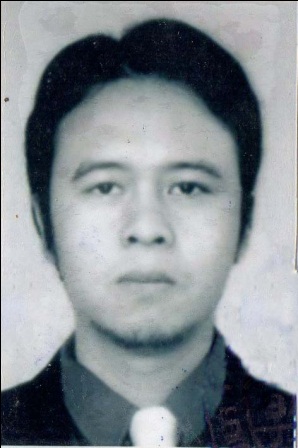 I. PERSONAL DETAILSName 		: Irfan Rifana
Mailing Address 	: Kp.Nangkabongkok RT/RW 01/06  Desa.Gandamekar     Kec.Kadungora   Kabupaten.Garut  44153Email			: irfan.rifana@yahoo.com
Contact Number 	: 085320658076 / 0262 456540
Place, Date of Birth 	: Garut, August 4, 1983
Sex 			:  Male
Marital Status	 : Married
Religion		 : Islam
Nationality		 : IndonesianII. EDUCATION DETAILS
1. 1989 – 1995	SDN Lembur Kuring- Garut
2. 1995 – 1998	SMPN 1 Kadungora -Garut
3. 1998 – 2001 	SMU Negeri 1 Tarogong- Garut
4. 2001 – 2006 	Sekolah Tinggi Teknologi Tekstil Majoring Teknik Tekstil-Bandung
                                     GPA = 2.85 (scale 4)
                                     PREDICATE = Very  GoodIII. Jobs Experience
December 2006 – July 2007		QA Supervisor at PT.Hansae Indonesia -Jakarta                                                                (Garment manufacture) 
August 2007 –August 2010		Supervisor  at PT.Kwalram Indonesia  - Bandung(Textile manufacture)August – December 2010		IE Staff at PT.Trigolden Wisesa -  Karawang(Garment Manufacture) January 2011- December 2013         PPC at PT.Superbetex  - Bandung		(Textile manufacture)IV. COMPUTER ABILITY
   Microsoft Word, Microsoft Excel, Microsoft Access, Microsoft Power Point.This is to state  that above information is true and provided here by me, all in good faith.Sincerely yours,Irfan Rifana, S.ST